ПОСТОЯННАЯ КОМИССИЯ ПО ВОПРОСАМ ТРАНСПОРТА, ДОРОЖНОГО ХОЗЯЙСТВА, СВЯЗИ И МОРЕХОЗЯЙСТВЕННОГО КОМПЛЕКСА ______________№_______________на №_________от________________ПРОТОКОЛзаседания комиссииот 15 июня 2018 годаПРИСУТСТВОВАЛИ:Члены комиссии: Фокина Е.О., Коваль Д.А., Крук Ю.Ю., Лозовенко М.К.Депутаты Одесского городского совета: Еремица А.Н., Иваницкий А.В.,                                                                         Захаров А.В.Представители исполнительных органов и коммунальных предприятий:Величко К.О.	- начальник юридического отдела КП «Международный аэропорт «Одесса»;Илько А.В.	- директор департамента транспорта, связи и организации дорожного движения;Кулягина И.В.	- начальник управления земельных ресурсов департамента коммунальной собственности;Литвинов В.И. 	- заместитель генерального директора коммунального предприятия «Международный аэропорт «Одесса»;Макаров А.Л.	- директор КУ «Муниципальная служба коммунальной собственности»;Панов Б.Н.	- начальник управления капитального строительства;Радионов В.Н.	- заместитель директора департамента коммунальной собственности;Тодийчук В.В.	- главный инженер коммунального предприятия  «Городские дороги»;Томкевич В.Ю.	- и.о. директора коммунального предприятия «Одестранспарксервис».Помощники-консультанты депутатов городского совета:Зелинская А.В.	- помощник-консультант депутата Фокиной Е.О.;Иорданова И.А.	- помощник-консультант депутата Лозовенко М.К.;Легенченко В.В. 	- помощник-консультант депутата Фокиной Е.О.;Подостроец  К.А.	 - помощник-консультант депутата Еремицы А.Н.Представители общественности и СМИ:  Клицкий Д.Н. 	- журналист ИА «Пушкинская»;Коган Е.М.		- корреспондент  ИА «Одесса-дейли»;Косюга Ю.		- деятель общественной организации «Рух Змін»;Лихопуд А.И. 	- председатель ОСМД «Эталон 2017»;Одземок А.В. 	- представитель ОСМД «Эталон 2017»;Поя А. 		- журналист ТК «Академия»;Симоненко О.А.	- журналист ИА «Украинская служба информации»;Сосновская П.	- деятель общественной организации «Рух Змін».Отсутствовал член комиссии Кисловский А.В.Кворум – 3 чел.ПОВЕСТКА ДНЯ:План работ КП «Городские дороги» по обслуживанию и ремонту остановочных комплексов общественного транспорта на 2018 год.Рассмотрение обращения ОСМД «Эталон 2017» относительно установки остановочного комплекса, дорожных знаков и разметки по адресу:                    ул. Маршала Малиновского, 16Б.Информация относительно изменений, внесенных решением Одесского городского совета № 3358-VII от 06.06.2018 г. «О внесении изменений в решение Одесского городского совета от 31 января 2011 года               № 281-VI «Об установлении сбора за места для паркования транспортных средств». О внедрении в центральной части города Одесса режима закрытия движения транспорта в выходные и праздничные дни, согласно решению Одесского городского совета № 2482-VII от 04.10.2017 года                               «О депутатском запросе депутата Одесского городского совета VII созыва Иваницкого А.В.».Рассмотрение предложений относительно проведения капитального ремонта (реконструкции) производственно-оздоровительного комплекса «Полет» (ул. Приморская, 14, с. Грибовка, Овидиопольского района Одесской области) и решение вопроса о дальнейшем использовании вышеуказанного имущества территориальной громадой г. Одессы.ПО ПЕРВОМУ ВОПРОСУ ПОВЕСТКИ ДНЯ:СЛУШАЛИ: Информацию Тодийчука В.В. о работе в 2018 году коммунального предприятия «Городские дороги» по обслуживанию (содержанию) остановочных комплексов (в общем количестве 799 единиц).Решение исполнительного комитета № 438 от 29.12.2016г. с дополнениями прилагается на 20 стр.Вопросы задавали: Фокина Е.О., Лозовенко М.К.РЕШИЛИ:1) Перенести рассмотрение вопроса на следующее заседание постоянной комиссии;2) Поручить КП «Городские дороги» предоставить план работ по обслуживанию и ремонту остановочных комплексов общественного транспорта на 2018 год, с указанием адресов, видов работ и сроков их выполнения.Голосовали единогласно.ПО ВТОРОМУ ВОПРОСУ ПОВЕСТКИ ДНЯ:СЛУШАЛИ: Лозовенко М.К. о необходимости установки остановочного комплекса, дорожных знаков и разметки по адресу:                    ул. Маршала Малиновского, 16 Б.Информацию дополнил председатель ОСМД «Эталон 2017»                                 Лихопуд А.И. об учебных заведениях, расположенных вблизи школы и о разрушении старого остановочного комплекса.Копия обращения граждан прилагается на 3 стр.Вопросы задавала Фокина Е.О.В обсуждении вопроса принял участие Илько А.В. РЕШИЛИ: Поддержать обращение представителей ОСМД «Эталон 2017».Поручить департаменту транспорта, связи и организации дорожного движения: - организовать дорожное движение и нанести дорожную разметку в районе жилого дома (ул. Маршала Малиновского, 16-Б):- включить объект в перечень адресов для установки остановочных комплексов в 2019 году;- информировать постоянную комиссию о сроках проведения вышеуказанных работ.Голосовали единогласно.ПО ТРЕТЬЕМУ ВОПРОСУ ПОВЕСТКИ ДНЯ:СЛУШАЛИ: Информацию Томкевича В.Ю. о текущей работе коммунального предприятия «Одестранспарксервис» и о внесении изменений в перечень земельных участков, отведенных для организации и осуществления деятельности по паркованию транспортных средств на площадках для платного паркования и на специально отведенных автостоянках, согласно решению Одесского городского совета № 3358-VII от 06.06.2018 года. Информация на 2 стр. прилагается.Решение Одесского городского совета № 3358-VII від 06.06.2018 г. прилагается на 1 стр.Решение Одесского городского совета № 2781-VII від 14.12.2017 г. прилагается на 6 стр.Перечень специально отведенных автостоянок, получивших льготу на оплату сбора за места для паркования транспортных средств, прилагается              на 2 стр.Вопросы задавали: Фокина Е.О., Коваль Д.А., Лозовенко М.К.,                                 Еремица А.Н.Выступали: Фокина Е.О., Лозовенко М.К., Илько А.В.РЕШИЛИ: Принять информацию к сведению.Голосовали единогласно.ПО ЧЕТВЕРТОМУ ВОПРОСУ ПОВЕСТКИ ДНЯ:СЛУШАЛИ: Информацию директора департамента транспорта, связи и организации дорожного движения Илько А.В. о возможных вариантах внедрения режима закрытия движения транспорта в центральной части города, в выходные и праздничные дни. Предложил реализовать проект в два этапа (схемы прилагаются на 3 стр.).Решение Одесского городского совета № 2482-VII от 04.10.2017 г.               «О депутатском запросе депутата Одесского городского совета VII созыва Иваницкого А.В.» прилагается на 2 стр.В обсуждении вопроса приняли участие Фокина Е.О., Лозовенко М.К.,Крук Ю.Ю., Коваль Д.А., Еремица А.Н., Иваницкий А.В.С предложением добавить в первый этап ул. Дерибасовскую (на участке от ул. Пушкинской до ул. Екатерининской) выступил Крук Ю.Ю.С предложением добавить в схему перекрытия движения                               ул. Ришельевскую (от ул. Греческой до ул. Дерибасовской) выступила Фокина Е.О.С предложением запустить первый этап в качестве эксперимента в период выходных с 28 июня - 1 июля 2018 года выступила Лозовенко М.К.РЕШИЛИ: Поддержать концепцию Иваницкого А.В. о режиме закрытия движения транспорта в выходные и праздничные дни, в центральной части города.Поручить департаменту транспорта, связи и организации дорожного движения приступить к реализации I-го этапа концепции с учетом предложений, высказанных на заседании постоянной комиссии.Голосовали единогласно.ПО ПЯТОМУ ВОПРОСУ ПОВЕСТКИ ДНЯ:СЛУШАЛИ: Информацию заместителя генерального директора         КП «Международный аэропорт «Одесса» Литвинова В.И. о статусе производственно-оздоровительного комплекса «Полет» (ул. Приморская, 14 с. Грибовка Овидиопольского района Одесской области) и целесообразности проведения реконструкции комплекса. Выступил Макаров А.Л. с разъяснением о правовом статусе имущества КП «Международный аэропорт «Одесса» на территории производственно-оздоровительного комплекса «Полет».Информацию дополнили: Илько А.В., Величко К.О., Панов Б.Н.	Копия протокольного поручения городского головы на аппаратном совещании от 7 мая 2018 г. прилагается на 1 стр.Схематический план земельного участка прилагается на 1 стр.РЕШИЛИ: Признать реконструкцию (капитальный ремонт) производственно-оздоровительного комплекса «Полет» (ул. Приморская, 14 с. Грибовка Овидиопольского района Одесской области) возможной исключительно после устранения неразрешенных процедур, связанных с уголовным и гражданским производством.Голосовали единогласно.Председатель комиссии					Е.О. ФокинаСекретарь комиссии						М.К. Лозовенко	   ОДЕСЬКА 	МІСЬКА РАДА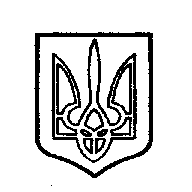 ОДЕССКИЙ ГОРОДСКОЙ СОВЕТ. Одеса, пл. Думська,1. Одесса, пл. Думская,1